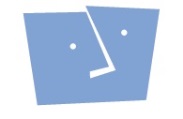 Polsko-Niemiecka Nagroda Dziennikarska im. Tadeusza Mazowieckiego 2023Warunki uczestnictwaUczestnictwoProsimy o zapoznanie się z następującymi warunkami uczestnictwa w konkursie. Prace, które nie spełniają poniższym warunków, nie będą rozpatrywane. Kto może wziąć udział w konkursie?O nagrodę mogą ubiegać się polsko- i niemieckojęzyczne dziennikarki i polsko- i niemieckojęzyczni dziennikarze oraz rozgłośnie, redakcje i wydawnictwa. Prace zgłaszać mogą dziennikarki i dziennikarze, wydawnictwa, redakcje i nadawcy.Prace, które po raz pierwszy ukazały się drukiem, zostały wyemitowane bądź udostępnione w internecie w Polsce i / lub Niemczech w okresie od 1 stycznia do 31 grudnia 2022 roku i które odpowiadają warunkom konkursu można zgłaszać w kategoriach: Prasa, Radio, Telewizja, Nowe formy dziennikarskie oraz „Dziennikarstwo lokalne na pograniczu”. Publikacje w internecie należy zgłaszać w odpowiedniej kategorii w zależności od dominującej formy przekazu danej pracy (tekst, dźwięk, obraz, multimedia). Nagrodę specjalną „Dziennikarstwo lokalne na pograniczu“ jury przyzna za pracę, która zostanie nadesłana bezpośrednio w tej kategorii i która spełniać będzie szczególne warunki tej kategorii (patrz niżej).Łącznie w danej edycji konkursu dziennikarze, dziennikarski, rozgłośnie redakcje i nadawcy mogą zgłosić trzy prace jednego autora.Jakie prace można zgłaszać do konkursu?Polsko-Niemiecka Nagroda Dziennikarska im. Tadeusza Mazowieckiego przyznawana jest za najlepsze prace, które otwarcie i rzetelnie informują o kraju sąsiada. Prace zgłaszane do konkursu powinny: przyczyniać się do poszerzania wiedzy Polaków i Niemców o sobie nawzajem, pomagać zrozumieć politykę, zjawiska gospodarcze oraz społeczne, osiągnięcia nauki i kultury obu państw przybliżać życie codzienne sąsiedniego kraju orazwspierać integrację obu narodów w Unii Europejskiej.Tematy prac mogą dotyczyć wszystkich aspektów relacji polsko-niemieckich. Jury szczególnie chętnie wyróżnia prace odnoszące się do bieżących spraw kraju sąsiada. Także artykuły i audycje dotyczące trudnej polsko-niemieckiej historii mają szansę na nagrodę. Prace mogą zgłaszać dziennikarki i dziennikarze, wydawnictwa, redakcje i nadawcy (artykuł / program / publikacja multimedialna).Nie przyjmujemy cykli prac.Współautorki / współautorzy oraz autorki / autorzy zdjęć muszą zostać wymienieni w zgłoszeniu, a także muszą wyrazić zgodę na zgłoszenie pracy do konkursu. Jakie kryteria muszą spełniać nadesłane prace?Prace w kategorii PRASA (artykuły prasowe z dzienników i czasopism oraz artykuły opublikowane w Internecie):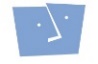 Długość pracy prasowej nie może przekraczać 25.000 znaków.Można nadsyłać prace w formatach PDF, DOC/DOCX, RTF, TXT lub ODTPracę można dołączyć do internetowego formularza rejestracji na stronie https://zgloszenia2023.dnimediow.org/wyslij-plik.htmlPracę można także przesłać mailem na adres: malgorzata.gmiter@fwpn.org.pl podając w temacie „Zgłoszenie do Polsko-Niemieckiej Nagrody Dziennikarskiej 2023”.W przypadku prac w formacie PDF proszę również przesłać tekst w formacie DOC/DOCX w celu sprawdzenia objętości pracy.
Prace w kategorii RADIO i TELEWIZJA:Czas trwania programu radiowego i telewizyjnego nie może przekroczyć 60 minut.Dopuszczalne formaty dla prac radiowych to: MP3, MP4; dla prac telewizyjnych: MPG, AVI. Pracę można dołączyć na stronie https://zgloszenia2023.dnimediow.org/wyslij-plik.html do internetowego formularza rejestracji. Pracę można także przesłać mailem na adres: malgorzata.gmiter@fwpn.org.pl podając w temacie „Zgłoszenie do Polsko-Niemieckiej Nagrody Dziennikarskiej 2023”.Prace w kategorii NOWE FORMY DZIENNIKARSKIE (w tym podcasty oraz video):Nagroda w kategorii Nowe formy dziennikarskie to wyróżnienie dla prac dziennikarskich, które powstały przy istotnym wykorzystaniu możliwości, jakie współczesnym mediom daje internet, technologie cyfrowe oraz środowisko różnorodnych aplikacji. Warsztat dziennikarski, dobrze opowiedziana historia i innowacyjne opracowanie pod względem technologicznym mają w przypadku prac zgłoszonych w tej kategorii równe znaczenie. Jury bierze pod uwagę jakość dziennikarską, zrozumiałość, wiarygodność, znaczenie oraz transparentny research.Szczególnym zainteresowaniem jury cieszą się prace w następujących formatach:multimedialny storytelling z tekstem, video, grafiką i/lub audio(interaktywne) reportażepogłębione analizyprojekty dziennikarskie z użyciem danychprojekty medialne, które w innowacyjny sposób angażują szeroką publiczność (np. poprzez wykorzystanie mediów społecznościowych)podcastycykle materiałów wideoZłożenie pracy do konkursu odbywa się poprzez przesłanie adresu www (linka) lub nazwy aplikacji.W przypadku form publikowanych przez autorkę / autora na zewnętrznych platformach streamingowych (np. Spotify, Apple Podcasts, streaming video) zgłoszenia powinny zawierać informację pozwalającą na odnalezienie danej publikacji na tej platformie (np. link) oraz plik audio / wideo z aktualną, upublicznioną wersją pracy. Jeżeli zgłaszane prace są częścią cyklu, prosimy o wybór najlepszych części / odcinków. Zapisy regulaminu o maksymalnej liczbie prac zgłoszonych przez jedną autorkę / jednego autora stosuje się odpowiednio (tj. maksymalnie trzy).Praca musi w czasie trwania konkursu, tj. od czasu rejestracji pracy przez autorkę / autora do zakończenia konkursu, czyli przynajmniej do 30 czerwca 2023 r.: być dostępna online pod linkiem (praca w internecie) lub być dostępna do darmowego pobrania (aplikacja).Jeśli nie jest możliwe darmowe pobranie aplikacji, autorka / autor jest zobowiązana/-y do udostępnienia aplikacji w inny sposób tak, aby mogła ona zostać przedstawiona jury konkursu.Hosting pracy w czasie trwania konkursu zapewniany jest przez autorkę / autora / redakcję.Pracę można dołączyć do internetowego formularza rejestracji na stronie https://zgloszenia2023.dnimediow.org/wyslij-plik.htmlPracę można także przesłać mailem na adres: malgorzata.gmiter@fwpn.org.pl podając w temacie „Zgłoszenie do Polsko-Niemieckiej Nagrody Dziennikarskiej 2023”.Prace w kategorii „Dziennikarstwo lokalne na pograniczu” finansowana przez województwo lubuskie:Praca powinna w sposób przykładny dokumentować integrację, przemiany i nowe wyzwania codzienności na pograniczu i pochodzić z redakcji z sześciu regionów partnerskich – jednego z polskich województw zachodniopomorskiego, lubuskiego, dolnośląskiego lub niemieckich krajów związkowych Brandenburgia, Meklemburgia-Pomorze Przednie lub Wolne Państwo Saksonia. Kategoria „Dziennikarstwo lokalne na pograniczu” obowiązuje w granicach regionów organizujących konkurs. W tej kategorii składać można prace prasowe, radiowe, telewizyjne oraz w nowe formy dziennikarskie. Obowiązują ograniczenia objętości jak w innych kategoriach (długość pracy prasowej do maks. 25.000 znaków, czas trwania programu radiowego i telewizyjnego oraz zapoznania się z pracą w nowej formie dziennikarskiej  nie może przekroczyć 60 minut). Pracę można dołączyć do internetowego formularza rejestracji na stronie https://zgloszenia2023.dnimediow.org/wyslij-plik.htmlPracę można także przesłać mailem na adres: malgorzata.gmiter@fwpn.org.pl podając w temacie „Zgłoszenie do Polsko-Niemieckiej Nagrody Dziennikarskiej 2023”.Pozostałe warunki uczestnictwaNiezależnie od kategorii zgłaszanej pracy i formy jej nadesłania jednoznaczne, a w razie konieczności także możliwe do zweryfikowania muszą być:fakt pierwszej emisji / publikacji w 2022 r.medium, w którym po raz pierwszy ukazała się w 2022 r. dana praca.Jeśli pracę opublikowano / wyemitowano w Polsce i w Niemczech, powinna ona zostać zgłoszona do konkursu w tym kraju, w którym miała miejsce pierwsza publikacja. Nie jest dopuszczalne zgłoszenie tej samej pracy w dwóch różnych językach po stronie polskiej i niemieckiej. Przebieg i publikacjaDo kiedy można nadsyłać prace?Zgłoszenia we wszystkich kategoriach można nadsyłać do 30 stycznia 2023 roku. Laureaci i laureatki konkursu zostaną wyłonieni i nagrodzeni na gali w województwie lubuskim w czerwcu 2023 roku.W jaki sposób można nadesłać pracę?Pracę w kategorii Prasa, Radio, Telewizja, Nowe formy dziennikarskie, „Dziennikarstwo na Pograniczu” można zgłosić przez system rejestracji prac: https://zgloszenia2023.dnimediow.org/wyslij-plik.html. Jeśli nie mogą Państwo skorzystać z tej możliwości, prosimy o przesłanie prac mailem. Prace w kategorii Nowe formy dziennikarskie zarejestrowane przez ww. stronę należy niezwłocznie przesłać w formie linka (prace internetowe) albo odnośnika do nieodpłatnego ściągnięcia aplikacji (dla aplikacji) mailem na adres: malgorzata.gmiter@fwpn.org.pl (prace polskie) lub f.pirnbaum@gmail.com (prace niemieckie).Wybór prac, nagrody i ich wręczenieSpośród nadesłanych prac jury składające się z niezależnych ekspertów i przedstawicieli organizatorów wybierze najlepsze materiały w pięciu kategoriach konkursowych (Prasa, Radio, Telewizja, Nowe formy dziennikarskie i „Dziennikarstwo lokalne na pograniczu”). Dalsze informacje o jury znajdą Państwo na stronie: http://dnimediow.org/jury.W przypadku nominacji pracy do finału konkursu, autorki / autorzy prac telewizyjnych i radiowych zobowiązani są do nadesłania drogą elektroniczną do Fundacji Współpracy Polsko-Niemieckiej na adres malgorzata.gmiter@fwpn.org.pl zapisu audycji w formie tekstowej (jako plik Word lub RTF) w terminie do 7 dni od uzyskania informacji o nominacji.Wysokość nagród w każdej kategorii: Prasa, Radio, Telewizja, Nowe formy dziennikarskie, „Dziennikarstwo lokalne na pograniczu” wynosi po 5.000 euro. Laureaci konkursu zostaną wyłonieni i nagrodzeni podczas gali w czerwcu 2023 roku w województwie lubuskim.Prawa autorskie Wraz ze zgłoszeniem udziału w konkursie zgłaszający przekazuje organizatorom Polsko-Niemieckiej Nagrody Dziennikarskiej im. Tadeusza Mazowieckiego prawo do publikacji i prezentacji nadesłanych prac w ramach Polsko-Niemieckich Dni Mediów oraz uroczystości wręczenia Polsko-Niemieckiej Nagrody Dziennikarskiej oraz w publikacjach, na stronach internetowych związanych z nagrodą i w innych publikacjach elektronicznych. Przekazanie praw dotyczy także przypadku, w którym współautorkami / współautorami są prac fotografki / fotografowie.Ponadto, w przypadku przyznania nagrody, zgłaszający wyraża zgodę na przedruk, emisję nagrodzonej pracy w całości lub w częściach lub zamieszczenie na stronie internetowej organizatorów i udostępnianie jej jako części prezentacji nominowanych prac na stronie organizatora, Fundacji Współpracy Polsko-Niemieckiej pod adresem nom2023.dnimediow.org do 30.04.2024. Nadesłanie pracy, do której zgłaszający nie posiada praw, nie powoduje odpowiedzialności organizatorów.Zgłoszenie udziału jest równoznaczne z akceptacją warunków uczestnictwa.Inne Pliki do pobraniaFormularz zgłoszeniowy 2023 w plikach Word dostępny jest na stronie internetowej http://dnimediow.org.Partnerzy Polsko-Niemieckiej Nagrody Dziennikarskiej 20234. Ochrona danych osobowych, zgoda na przetwarzanie
Poprzez zgłoszenie pracy do konkursu o Polsko-Niemiecką Nagrodę Dziennikarską autorka / autor / autorzy pracy wyraża / wyrażają zgodę na zapisanie i przetwarzanie przez organizatorów danych osobowych niezbędnych do realizacji konkursu oraz gali wręczenia Nagrody do czasu zakończenia konkursu.  Administratorem  Państwa danych osobowych jest:
Fundacja Współpracy Polsko-Niemieckiej (FWPN)
ul. Zielna 37
00-108 Warszawa
Tel. +48 22 338 62 60 
e-mail: fwpn@fwpn.org.pl orazKancelaria Wolnego Państwa Saksonia
Archivstraße 1 A 
01097 Dresden
Niemcy
Postanschrift: 01095 Dresden Na podstawie art. 6 ust. 1 pkt a RODO, Państwa dane osobowe przetwarzane będą w celu organizacji i przeprowadzenia XXVI konkursu o Polsko-Niemiecką Nagrodę Dziennikarską, tj. do:rejestracji do XXVI konkursu o Polsko-Niemiecką Nagrodę Dziennikarską, a w przypadku rejestracji online – do założenia konta na serwerze organizatorów w przypadku nominacji do finału konkursu – do popularyzacji pracy, redakcji, imienia i nazwiska autorki / autora / autorów pracyweryfikacji tożsamości podczas wstępu na galę Nagrody, przygotowania i druku identyfikatorów dla uczestników.w celu zapewnienia bezpieczeństwa oraz sprawnej organizacji gali Nagrody. Dane przetwarzane będą wyłącznie przez czas niezbędny do sprawnej organizacji i przebiegu konkursu o Polsko-Niemiecką Nagrodę Dziennikarską oraz gali Nagrody oraz zapewnienia bezpieczeństwa, nie dłużej jednak niż do momentu zgłoszenia przez Państwa sprzeciwu lub cofnięcia zgody na  przetwarzanie danych osobowych.W celu zapewnienia bezpieczeństwa oraz sprawnej organizacji XXVI konkursu o Polsko-Niemiecką Nagrodę Dziennikarską im. Tadeusza Mazowieckiego konieczne  jest  przekazanie Państwa danych osobowych następującym podmiotom: 
Urząd Marszałkowski Województwa Lubuskiegoul. Podgórna 765-057 Zielona Góra
Gospodarzowi Gali NagrodyPosiadają Państwo prawo dostępu do treści swoich danych oraz prawo ich sprostowania, usunięcia, ograniczenia przetwarzania, prawo do przenoszenia danych, prawo wniesienia sprzeciwu, prawo do cofnięcia zgody w dowolnym momencie bez wpływu na zgodność z prawem przetwarzania, którego dokonano na podstawie zgody przed jej cofnięciem.W przypadku uznania, że przetwarzanie Państwa  danych osobowych narusza przepisy ogólnego rozporządzenia o ochronie danych osobowych,  macie Państwo  prawo wnieść skargę do właściwego organu nadzoru, tj. do Prezesa Urzędu Ochrony Danych Osobowych. Podanie danych osobowych jest dobrowolne. Konsekwencją niepodania danych osobowych będzie jednak niemożliwość wzięcia udziału w XXVI konkursie o Polsko-Niemiecką Nagrodę Dziennikarską im. Tadeusza Mazowieckiego 2023. Państwa dane osobowe nie będą przetwarzane w sposób zautomatyzowany w tym w formie profilowania. OŚWIADCZENIE ZGODYNA PRZETWARZANIE DANYCH OSOBOWYCHNa podstawie z art. 6 ust. 1 lit a. Rozporządzenia Parlamentu Europejskiego i Rady (UE) 2016/679 z dnia 27 kwietnia 2016 r. w sprawie ochrony osób fizycznych w związku z przetwarzaniem danych osobowych i w sprawie swobodnego przepływu tych danych oraz uchylenia dyrektywy 95/46/WE (ogólne rozporządzenie o ochronie danych osobowych) wyrażam zgodę na przetwarzanie moich danych osobowych przez Fundację Współpracy Polsko-Niemieckiej z siedzibą w 00-108 Warszawie, przy ulicy Zielnej 37 oraz Urząd Marszałkowski Województwa Lubuskiego, adres: ul. Podgórna 7, 65-057 Zielona Góra w celu organizacji oraz realizacji XXVI konkursu o Polsko-Niemiecką Nagrodę Dziennikarską im. Tadeusza Mazowieckiego 2023 w zakresie:nazwisko autorki / autoraimię autorki / autoradata urodzenia autorki / autoranumer telefonu (stacjonarny)faksadres prywatny / ulica, kod pocztowy, miasto, państwonumer telefonu (komórkowy)adres e-mailnazwa medium, w którym opublikowano pracęnazwa redakcjiadres redakcji / ulica, kod pocztowy, miasto, państwonumer telefonu redakcji (stacjonarny)faksadres e-mailjeśli dotyczy: imię i nazwisko, data urodzenia, numer telefonu (stacjonarny), faks, adres prywatny, numer telefonu (komórkowy), adres e-mail współautorki / współautorajeśli dotyczy: nazwa współproducentajeśli dotyczy: adres redakcji / ulica, kod pocztowy, miasto, państwokategoria pracy Prasa, Radio, Telewizja, Nowe formy dziennikarskie, Lokalne dziennikarstwo na pograniczutytuł pracydata publikacjidługość pracytemat pracy: historia, sprawy bieżące, historia i sprawy bieżąceopis pracyW przypadku wykonania zdjęcia w formie elektronicznej udzielam Fundacji Współpracy Polsko-Niemieckiej nieodpłatnie zgody na przetwarzanie i wykorzystanie materiału powstałego podczas XXVI konkursu o Polsko-Niemiecką Nagrodę Dziennikarską 2023 w formie fotograficznej oraz video. Wyrażam zgodę na publikację mojego wizerunku (lub jego fragmentów) w drukowanych i elektronicznych formatach FWPN w mediach społecznościowych (m.in. na Facebooku), na stronie internetowej oraz w innych materiałach reklamowych FWPN. Po zakończeniu konkursu dane osobowe autorki / autora będą przetwarzane:w celach statystycznychw celu wysyłki newslettera Polsko-Niemieckiej Nagrody Dziennikarskiej im. Tadeusza Mazowieckiego oraz Polsko-Niemieckich Dni Mediówchyba że autorka / autor zgłosi sprzeciw lub wycofa zgodę na  przetwarzanie danych osobowych przez organizatorów konkursu.Zapoznałem się z powyższym obowiązkiem informacyjnym. Rozumiem, że przysługuje mi prawo do wycofania zgody w dowolnym momencie przez wysłanie maila na adres: malgorzata.gmiter@fwpn.org.pl. Prace w języku polskim można składać przez internet pod adresem https://zgloszenia2023.dnimediow.org/wyslij-plik.html, niezależnie od narodowości autorki / autora danej pracy. W razie pytań lub wątpliwości do Państwa dyspozycji pozostaje:
Małgorzata Gmiter
koordynatorka projektów
Fundacja Współpracy Polsko-Niemieckiej
malgorzata.gmiter@fwpn.org.pl
tel. + 48 22 338 62 60 Prace w języku niemieckim można składać przez internet pod adresem https://einsendungen2023.medientage.org/senden-datei.html, niezależnie od narodowości autorki / autora danej pracy. W razie pytań lub wątpliwości do Państwa dyspozycji pozostaje:
Frieda Pirnbaum
c/o Sächsische Staatskanzlei 
Büro des Deutsch-Polnischen Tadeusz-Mazowiecki-Journalistenpreises
f.pirnbaum@gmail.com 
Telefon: +49 176 24067549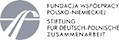 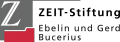 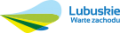 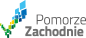 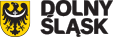 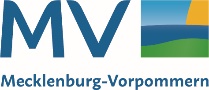 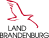 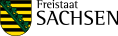 